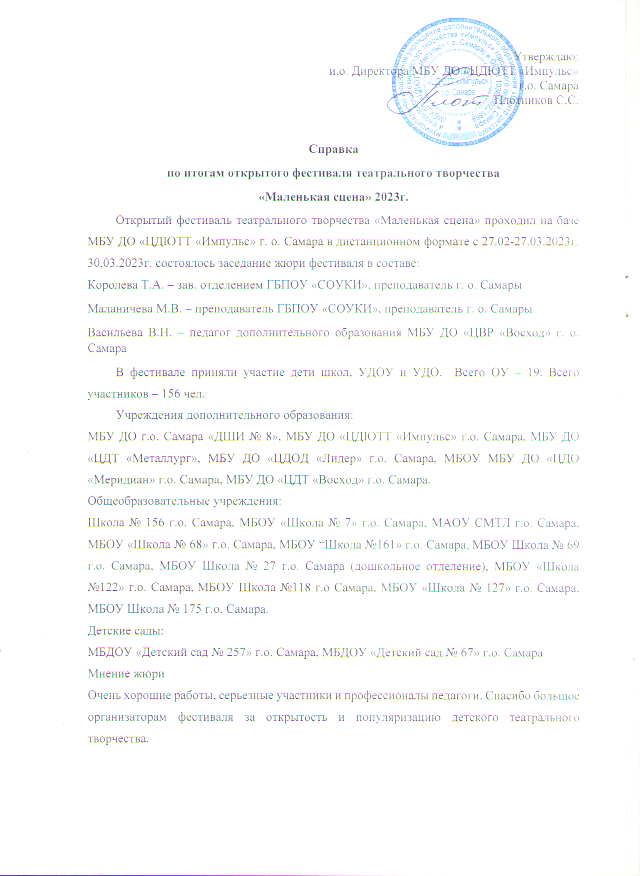 Итоги Номинация «Выразительное чтение»Номинация «Театр одного актера»Номинация «Малые формы»Номинация «Маленький спектакль»ОУАвтор и название произведенияИсполнитель ПедагогРезультатВозрастная группа 6-8 летВозрастная группа 6-8 летВозрастная группа 6-8 летВозрастная группа 6-8 летВозрастная группа 6-8 летМБУ ДО ЦДЮТТ «Импульс» г.о. СамараДядина "Мыльные пузыри"Никитина Екатерина6 лет.Момотова Нина Владимировна2 местоМБУ ДО ЦДЮТТ «Импульс» г.о. СамараМ. Плицковский "Погожие деньки". Лоскова Вера8 летМомотова Нина ВладимировнадипломантМБДОУ «Детский сад комбинированного вида № 57» г.о. СамараКривенкова О."Россия"Илешева Кира 7 летИлешева Екатерина Сергеевна, Стеклова Ирина Алексеевнадипломант МБДОУ «Детский сад № 257» г.о. Самара Подготовительная групп «Солнышко»Ольга Конаева «Бабуля»Шарипова Дарья6 летАшихмина Елена Юрьевна Гурьянова Татьяна Юрьевна1 местоМБДОУ «Детский сад № 257» г.о. Самара Подготовительная групп «Солнышко»Берестов В.Д. "Непослушная кукла"Бородина Анастасия 4 годаСилкина Татьяна Сергеевна, Шишкина Екатерина Андреевнасамая маленькая участницаМБДОУ «Детский сад № 257» г.о. Самара Подготовительная групп «Солнышко»"У космонавтов праздник" Н. РодвилинаБулатова Арина 6 летСейфуллаева Нахида Тофиговна,Ярцева Надежда Павловна1 местоМБУ ДО «ЦДОД «Лидер» г.о. Самара«Оборванного мишку утешала девчушка визувеченной избе…», Лора ТассиКраснова Дарья7 летДермичева Юлия ВалерьевнаПроценкова Ирина Антоновна1 местоМБУ ДО «ЦДО» «Меридиан» г.о. СамараА.С Пушкин « Еще дуют холодные ветры»Порох Олег7 летБраславич Анастасия ВячеславовнаучастникМБУ ДО «ЦДО» «Меридиан» г.о. СамараФ.И Тютчев «Весенние воды»Голдобуев Сергей7 летБраславич Анастасия Вячеславовна1 местоМБУ ДО «ЦДО» «Меридиан» г.о. СамараС. А. Есенин «Черемуха»Михайлов Вячеслав7 летБраславич Анастасия Вячеславовна2 местоМБУ ДО «ЦДО» «Меридиан»г.о. Самара«Зима не даром злится»Сечева Ксения 6 летБраславич Анастасия Вячеславовна3 местоМБУ ДО «ЦДО» «Меридиан»г.о. СамараА.Барто «Веревочка»Захарова Алиса5 летБраславич Анастасия ВячеславовнаучастникМБУ ДО «ЦДО» «Меридиан» г.о. СамараТамара Логачёва "Тузик"Косян Диана8 летХабашова Валентина НиколаевнадипломантМБОУ Школа № 69 г.о. Самара«Человеку надо мало» Р. РождественскийБугринский Родион  7 летКлепикова Елена Вячеславовна1 местоМБОУ Школа № 27 г.о. Самара (дошкольное отделение)«Детский театр» Мариша ЛапинаБимберина  Анна  6 лет   Гинатулина Екатерина Анатольевна3 местоМБОУ Школа № 27 г.о. Самара (дошкольное отделение)«Кукольный театр» Тина МорозоваСуматохина Милана 6 летЖенухова Татьяна Николаевна            дипломантМБОУ Школа № 122 г.о. СамараМ. Дружинина «Сюрприз»Усманов Арсений 7 летБалалаева Галина Павловнаколлектив «Образ»2 местоМБОУ Школа № 122 г.о. СамараРусская народная сказка «Ручей и камень»Майорова Арина 7 летБалалаева Галина Павловнаколлектив «Образ»2 местоМБУ ДО «ЦДТ «Восход» г.о. Самара«Мама и Родина» А. СтариковРадченко Алёна  8 летВасильева Вера Николаевна коллектив «ВиР»дипломантМБОУ Школа №118 г.о .Самара«Моя Глинка» К. БаеваБаева Ксения  8 летТимакова Галина Васильевна1 местоМБОУ Школа №118 г.о .СамараС. Михалков  "Прогулка"Умнова Анна 8 летТимакова Галина Васильевна1 местоМБОУ Школа № 175 г.о. СамараА. Викторов «Вредная игра»Никитин Мирон 8 летКостюшко Светлана Валерьевна1 местоМБОУ Школа № 175 г.о. СамараК. Бальмонт «Гномы»Пугаева Родослава 8 летКостюшко Светлана Валерьевна2 местоМБОУ Школа № 175 г.о. СамараА. Дмитриев «Кошка»Ибрагимхалилова Яна 8 летКостюшко Светлана Валерьевна1 местоМБОУ Школа № 175 г.о. СамараМ. Горький «Воробьишко» отрывокЛоза Артём 8 летКостюшко Светлана Валерьевна2 местоВозрастная группа 9-11 летВозрастная группа 9-11 летВозрастная группа 9-11 летВозрастная группа 9-11 летВозрастная группа 9-11 летМБУ ДО «ЦДО» «Меридиан»г.о. Самара«Весна»Каменнова Кира9 летБраславич Анастасия ВячеславовнадипломантМБУ ДО «ЦДО» «Меридиан»г.о. СамараП. Бажов. «Серебряное копытце»Малышева Алиса 11летМолодцова Т.И.1 местоМБУ ДО «ЦДО» «Меридиан»г.о. СамараКонстантин Бальмонт  "К людям".Тихонова Татьяна 9 летХабашова Валентина Николаевна3 местоМБУ ДО «ЦДО» «Меридиан»г.о. Самара«Чудеса», автор неизвестенМеженкова Яна9 летОсипова Оксана ВикторовнаТеатральная студия «Феникс»1 местоМБУ ДО «ЦДО» «Меридиан»г.о. Самара«Безусые лица» С. КадашниковКомарова Анастасия11летОсипова Оксана ВикторовнаТеатральная студия «Феникс»3 местоМБУ ДО «ЦДО» «Меридиан»г.о. Самара«Летят года, стирая грани» О. АндрейковаИлясов Михаил 11летОсипова Оксана ВикторовнаТеатральная студия «Феникс»1 местоМБУ ДО «ЦДО» «Меридиан»г.о. Самара«Дятлы» В. КатаевОсипов Сергей9 летОсипова Оксана ВикторовнаТеатральная студия «Феникс»1 местоМБУ ДО «ЦДО» «Меридиан»г.о. СамараНини Киселёва, "Вы - воспитатель!" Косян Диана11 летХабашова Валентина Николаевна2 местоМБУ ДО «ЦДЮТТ «Импульс» г.о. СамараЛев Зазерский «Мадмуазель весна»Вертьянова Юлия9 летМомотова Нина Владимировна1 местоМБУ ДО ЦДЮТТ «Импульс» г.о. СамараВ. Голявкин "Тетрадки под дождем»Осетров Степан9 летМомотова Нина Владимировна2 местоМБУ ДО ЦДЮТТ «Импульс» г.о. СамараГ.Х. Андерсон "Снежная королева". Сизов Иван 9 летМомотова Нина Владимировна1 местоМБОУ Школа № 156 г.о. СамараАлександр Твардовский «Рассказ танкиста»Федотов Александр10 летБорисова Елена Геннадьевна3 местоМБОУ Школа № 156 г.о. СамараТатьяна Варламова «Берегите маму»Львова Мария10 летБорисова Елена Геннадьевна1 местоМБОУ Школа № 68 г.о. СамараКонстантин Ванурин «Родина моя»Мингалиева Сафина9 летПчелинцева Елена Михайловна1 местоМБУ ДО «ЦДТ «Восход» г.о. Самараколлектив «ВиР»«Девять страничек»  И. МалышевГалеев Роман 11 летВасильева Вера Николаевна3 местоМБУ ДО «ЦДТ «Восход» г.о. Самараколлектив «ВиР»«Помните» Э. АсадовИгнатова Карина 11 летВасильева Вера Николаевна2 местоМБУ ДО «ЦДТ «Восход» г.о. Самараколлектив «ВиР»«Чулочки»  М. ДжалильКопылова Мария 11 летВасильева Вера Николаевна1 местоМБУ ДО «ЦДТ «Восход» г.о. Самараколлектив «ВиР»«Мы ели…парк» С.АлексиевичМелконян Анна 10 летВасильева Вера НиколаевнадипломантМБУ ДО «ЦДТ «Восход» г.о. Самараколлектив «ВиР»«Последняя песня»  Р. РождественскийПетрищева Настя 11 летВасильева Вера Николаевна1 местоМБУ ДО «ЦДТ «Восход» г.о. Самараколлектив «ВиР»«Врач с Донбасса» автор неизвестенТрунилова Эвелина 11 летВасильева Вера Николаевна1 местоМБУ ДО «ЦДТ «Восход» г.о. Самараколлектив «ВиР»«Их характер и волю ничем не сломать» М. СафиуллинРуднева Дарья 9 летВасильева Вера Николаевна2 местоМБОУ Школа № 175 г.о. СамараК. Бальмонт «Фея за делом»Гущина Ульяна 9 летКостюшко Светлана Валерьевна2 местоМБОУ Школа № 122 г.о. Самара«Самара» Дарья ДоронинаГорбачёва Ольга 9 летДрозд Ксения Александровна1 местоМБУ ДО г.о. Самара«ДШИ №8»"Белый Бим Черное ухо" Г. ТроепольскийКрестиничев Даниил 11 лет   Литвинова Елена Валерьевна2 местоОУАвтор и название произведенияИсполнитель ПедагогРезультатВозрастная группа 12-14 летВозрастная группа 12-14 летВозрастная группа 12-14 летВозрастная группа 12-14 летВозрастная группа 12-14 летМБУ ДО ЦДЮТТ «Импульс» г.о. СамараА.С. Пушкин «Сказка о царе Салтане..»Каляев Андрей14 летМомотова Нина Владимировна3 местоМБУ ДО ЦДЮТТ «Импульс» г.о. СамараР. Рождественский "За того парня"Жданов Всеволод 12Момотова Нина Владимировна3 местоМБУ ДО ЦДЮТТ «Импульс» г.о. СамараА.М. Горький "Песнь о буревестнике". Малышев Иван12 летМомотова Нина Владимировна1 местоМБУ ДО «ЦДО» «Меридиан» г.о. СамараАвторское прочтение "Мой любимый роман А.С. Пушкина "Дубровский".Бабаджанян Марк12 летХабашова Валентина Николаевна1 местоМБУ ДО «ЦДО» «Меридиан» г.о. СамараАвторское прочтение "Жадный поп в сказке А.С. Мхитарян Самвел 12 лет.Хабашова Валентина Николаевна1 местоМБУ ДО «ЦДО» «Меридиан» г.о. Самара«Я помню того мальчишку» Н.В. МоторинаЛетфуллина Рената12 летОсипова Оксана Викторовна1 местоМБУ ДО «ЦДО» «Меридиан» г.о. Самара«Письмо»В. КатаевОсипов Иван 14 летОсипова Оксана Викторовна2 местоМБОУ СОШ № 161 г.о. СамараЮрий Герман «Вот как это было»Теребин Егор12 летВеприцкая Галина Юрьевна2 местоМБОУ СОШ № 161 г.о. СамараВ. Крапивин. «Мальчик со шпагой»Алексеева ЮлияЛеонтьева Екатерина АлександровнадипломантМБОУ Школа №118 г.о .СамараВиктор Розов «Дикая утка»Батаев Дмитрий 13 летЛамонова Ольга ВикторовнадипломантМБОУ Школа № 175 г.о. СамараВалентина Осеева «Бабка»Ершова Вера 13 летЧеркашина Ирина Николаевна1 местоМБОУ Школа № 175 г.о. СамараВ. Голявкин «В шкафу»Петров Евгений 12 летЧеркашина Ирина Николаевна1 местоМБОУ Школа № 175 г.о. СамараИрина Пивоварова «О чём думает моя голова»Ермолаева Екатерина 12 летЧеркашина Ирина Николаевна1 местоМБОУ Школа № 175 г.о. СамараБорис Ганаго «Письмо Богу»Быватов Никита 13 летЧеркашина Ирина Николаевна1 местоМБОУ Школа № 175 г.о. СамараВ. Шукшин «Верую»Гущина Елизавета 14 летЮрченко Галина ИвановнадипломантМБУ ДО г.о. Самара «ДШИ № 8»"Про мою маму и про меня" Е.ИсаеваЛогинова София 13 летЛитвинова Елена Валерьевна1 местоВозрастная группа 15-16 летВозрастная группа 15-16 летВозрастная группа 15-16 летВозрастная группа 15-16 летВозрастная группа 15-16 летМБОУ Школа № 68 г.о. СамараКонстантин Бальмонт «Ворон»Галкина Виктория 16 летПчелинцева Елена Михайловна1 местоМБУ ДО г.о. Самара «ДШИ № 8»"Святая Иоанна" Б.ШоуКаменева Арина 16 лет  Литвинова Елена Валерьевна1 местоМБУ ДО г.о. Самара «ДШИ № 8»"Матренища" М. ЗощенкоМаскалюк Кирилл16 лет  Литвинова Елена Валерьевна1 местоМБУ ДО ЦДЮТТ «Импульс» г.о. СамараР. Рождественский "Баллада о краскахШабанова Кристина14 лет Момотова Нина Владимировна2 местоМБУ ДО «ЦДО» «Меридиан» г.о. Самара"Евгений Онегин лучший роман А.С. Пушкина", Урусян Виолетта Урусян Виолетта 16 лет Хабашова Валентина Николаевна дипломантМБОУ СОШ № 161 г.о. СамараЕлена Черных «Баллада  о совести»Макаева Амира  16 летВеприцкая Галина Юрьевна1 местоМБОУ СОШ № 161 г.о. СамараЕ. Голвчинер«О хлебе»Фомин Игорь16 летВеприцкая Галина Юрьевна1 местоМБОУ СОШ № 161 г.о. СамараЭдуард Асадов  «Письмо с фронта»Мелконян Сергей   16 летИгнатович Елена Анатольевна  1 местоМБОУ СОШ № 161 г.о. СамараИ. Туртин "Крайний случай"Белякова Дарья16 летВеприцкая Галина Юрьевна1 местоМБОУ Школа № 175 г.о. СамараМихаил Зощенко «Матрёнища»Адушев Дмитрий 17 летЧеркашина Ирина Николаевна1 местоМБОУ Школа № 175 г.о. СамараАртур Конан Дойл «Шерлок Холмс»Айдарова Олеся 15 летЮрченко Галина Ивановна3 местоОУАвтор и название произведенияИсполнитель ПедагогРезультатВозрастная группа 6-8 летВозрастная группа 6-8 летВозрастная группа 6-8 летВозрастная группа 6-8 летВозрастная группа 6-8 летМБУ ДО «ЦДЮТТ «Импульс» г.о. СамараИрина Пивоварова "О чём думает моя голова"Патрикеева Алиса Калугина Виктория9 летМомотова Нина Владимировна1 местоМБДОУ «Детский сад № 257» г.о. Самара«Бабушки-старушки»Сергей Ефимов 6 летАртём Сульдин 7 летСпиридонова Наталья Алексеевна,Ячевская Анна Николаевна1 местоМБУ ДО «ЦДО» «Меридиан» г.о. Самара"Эстрадная миниатюра с куклами "Поздравление от восточного гостя".коллектив "Театра кукол "Валяшки" 6-8 летХабашова Валентина НиколаевнаучастникиМБУ ДО «ЦДО» «Меридиан» г.о. Самара«Про девочку, которая плохо кушала»С. МихалковТеатральная студия «Феникс»Осипова Оксана Викторовна1 местоМБОУ Школа № 27 г.о. Самара  «Три бабули»коллектив дошкольного отделенияГинатулина Екатерина Анатольевна2 местоМБДОУ «Детский сад № 67»г.о. СамараЕкатерина Серова "Три мамы"подготовительная группа 6 летКалугина Екатерина Юрьевна2 местоВозрастная группа 9-11 летВозрастная группа 9-11 летВозрастная группа 9-11 летВозрастная группа 9-11 летВозрастная группа 9-11 летМБУ ДО «ЦДЮТТ «Импульс»г.о. Самара«Мечты Птичкина»Горюнова ЕкатеринаШакуров Ринат10 летМомотова Нина ВладимировнадипломантыМАОУ СМТЛ г.о. Самара"Сказка о золотом петушке" А.С. Пушкин коллектив класс 4-1Петрова Наталья Николаевна1 местоВозрастная группа 12-13 летВозрастная группа 12-13 летВозрастная группа 12-13 летВозрастная группа 12-13 летВозрастная группа 12-13 летМБУ ДО «ЦДЮТТ «Импульс» г.о. СамараГ. Белых, Л. Пантелеев "Республика ШКИД"Малышев Иван Антропов Всеволод13 летМомотова Нина Владимировна1 местоМБУ ДО «ЦДЮТТ «Импульс» г.о. СамараА.П. Чехов«Жалобная книга»Теребин Егор12 летМомотова Нина Владимировна3 местоМБУ ДО «ЦДЮТТ «Импульс» г.о. СамараА.П. Чехов "Из дневника одной девицы"Рогачёва Виктория14 летМомотова Нина Владимировна1 местоМБОУ Школа №127 г.о. Самара«Мимо острова Буяна» (по произведениям А.С. Пушкина»)Театральный коллектив «Калейдоско» 5и6а классы12 летЖидкова Лариса Ивановна1 местоВозрастная группа 14-16 летВозрастная группа 14-16 летВозрастная группа 14-16 летВозрастная группа 14-16 летВозрастная группа 14-16 летМАОУ СМТЛ г.о. Самара"Мы о той войне стихами..."10 технический классМарусина Елена Евгеньевна1 местоОУАвтор и название произведенияИсполнитель ПедагогРезультатВозрастная группа 6-8 летВозрастная группа 6-8 летВозрастная группа 6-8 летВозрастная группа 6-8 летВозрастная группа 6-8 летМБОУ Школа № 7 г.о. Самара«Золотой ключик» по мотивам сказки А. ТолстогоТеатральная мастерская "Ключики"7-8 летФирсова Екатерина Николаевна3 местоМБОУ Школа № 7 г.о. Самара«Путешествие по лукоморью» по сказкам А.С. ПушкинаТеатральная мастерская «Ключики»7-8 летФирсова Екатерина Николаевна2 местоМБОУ Школа № 69 г.о. Самара«Слонёнок пошёл учиться»(отрывок из спектакля) Давид Самойлов1А класс6-8 летКлепикова Елена Вячеславовна1 местоВозрастная группа 9-11 летВозрастная группа 9-11 летВозрастная группа 9-11 летВозрастная группа 9-11 летВозрастная группа 9-11 летМБУ ДО г.о. Самара «ДШИ № 8»"Алиса на Живой планете"Кир БулычевДетский Театр «Вертикаль»9-11 летЛитвинова Елена Валерьевна1 местоМБУ ДО «ЦДЮТТ «Импульс» г.о. СамараЛеонид Каминский «Начинаю новую жизнь»Ашурматов Марк11 летМомотова Нина Владимировна1 местоМБУ ДО «ЦДО» «Меридиан» г.о. самара«Нужно всем уметь читать!", по мотивам русской народной сказки" Теремок", в обработке В. Хабашовой"Театра кукол "Валяшки" 9 -11 летХабашова Валентина Николаевна1 местоВозрастная группа 12-13 летВозрастная группа 12-13 летВозрастная группа 12-13 летВозрастная группа 12-13 летВозрастная группа 12-13 летМБУ ДО г.о. Самара «ДШИ № 8»В. Ольшанский «Принцесса Кру» Детский Театр «Вертикаль»12-14 летМаскалюк Анастасия Владимировна1 местоМБУ ДО «ЦДТ «Металлург» г.о. Самарапо мотивам сказки К.И. Чуковского «Муха-цокотуха» на новый лад»детское объединение «Маленькая страна»Анисимова Ольга Владимировна1 местоМАОУ СМТЛ г.о. СамараСцена из спектакля «Двенадцать месяцев» по сказке С. Маршакаколлектив театрального проекта «Один сезон»12-13 летПетрова Наталья Николаевна1 место